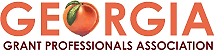 Minutes   5/24/2016Professional Development:  The speaker was Kidra Coulter, Training Manager for the Georgia Center for Nonprofits (GCN).  She gave a history of and a summary of how the GCN works. GCN began as an arm of the Community Foundation of Greater Atlanta. It serves a membership of 1200 nonprofit organizations through four focus areas:MembershipWork for Good (Formerly Opportunity Knocks)GCN ConsultingNonprofit UniversityAs an advocate nonprofit issues, GCN is responsible for the State of Georgia’s Property Tax Exemption for nonprofits, enforcing the Fair Labor Standards Act on overtime pay for nonprofit employees, and began Georgia Gives Day (November 16, 2016).Special initiatives and activities include the Momentum Program for mentoring, training, and strategic planning for nonprofits that have potential, the Development Institute for fundraising professionals with a structured curriculum and competencies a new focus for training leaders.  Business Meeting:Minutes:  Approved for the March Meeting. New Officers:  DeaRonda Harrison - President; Kate Bachman - Vice President; Pat Duboise – Treasurer; Deb Cook and Brandi Rai Hicks - Secretaries.Treasurers Report:  Pat Duboise reported that we are still in transition to all chapter finances handled through headquarters.  That transition should be completed by August.  The account balance is $6521.90 with a new deposit $150. Signature cards will be final on 5/26/2016. New Business:Newsletter: Meghann Adams will be responsible for new quarterly newsletter:Pioneer Award:  Nominations requested for local nonprofits/funders for the conference in November. Laura Khan distributed a flyer.  Deb Cook will add picture to tweets for promotion through the twitter account.Conference Planning Committee:  We want to encourage College Student Participation in the conference through a proposed College Internship Program.  Such an internship would include free or reduced conference registration for 10 interns, college credit to specific majors, hands-on conference planning, social media and marketing experience, training in grant proposal writing, and career mentoring among other benefits.  A chapter could sponsor an intern(s) as a Scholarship/Volunteer for Conference.  Old Business:Conference Planning Committee:  Need Volunteers for Hospitality Table and subcommittees.Scholarships: Applications/Nominations are open for the Peach State Conference Scholarship administered by the Grant Professionals Foundation would administer it.  GPC scholarships open soon.  The examination will return to conference.  Deb CookGGPA Co-secretary6/14/16